                                                                                                                                              						[Anagrama Asociación]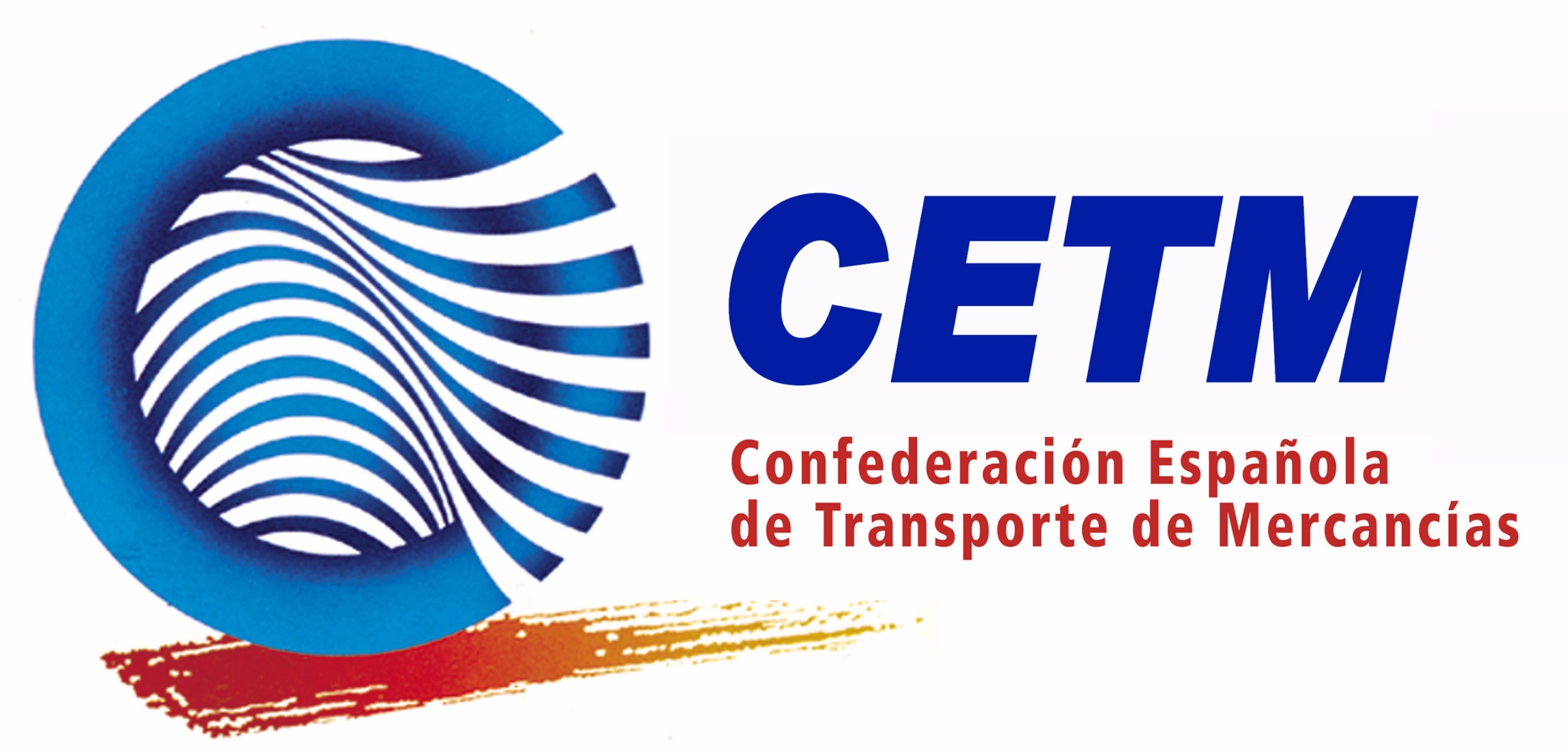 Que la Confederación Española de Transporte de Mercancías (CETM) ) y (Nombre de la Asociación Nacional o Territorial)  como organización miembro de CETM, han suscrito un convenio de colaboración con de CAAMAÑO, CONCHEIRO Y SEOANE ABOGADOS, S.L. (en adelante, "CCS"), con domicilio social en Paseo de la Castellana nº 59, bajo, 28.046 – MADRID, con fecha … de mayo de 2017, para la prestación a sus asociados de servicios jurídicos y técnicos para de gestión integral de los procedimientos de reclamación contra los fabricantes  de camiones Daimler, DAF, Volvo-Renault, IVECO y MAN por prácticas colusorias, de conformidad con la Decisión de la Comisión Europea de 19 de julio de 2016.Que la empresa de transportes ……………………………………………………….……, como asociado de (Nombre Asociación Nacional o Provincial), conoce el contenido del convenio firmado entre CETM y “CCS”  y, por lo tanto, como beneficiario de dicho convenio y estando interesado/a en la prestación de los servicios que de él se derivan por parte del despacho de abogados  “CCS”, manifiesta su adhesión al mismo, y la solicitud de los servicios ofrecidos por CCS, que se entenderán formalizados en el momento de la firma de la correspondiente hoja de encargo .Y para que conste y surta efectos, firmo la presente declaración en………………….a……. de………..….… de 2017Fdo.: ……………………………………..                                     Vº Bº……………………..…………….. [Asociación]DNIDATOS DE LA EMPRESA ASOCIADANombre….CIF/NIFDirecciónNombre del representante o persona de contactoCorreo electrónicoTlno.